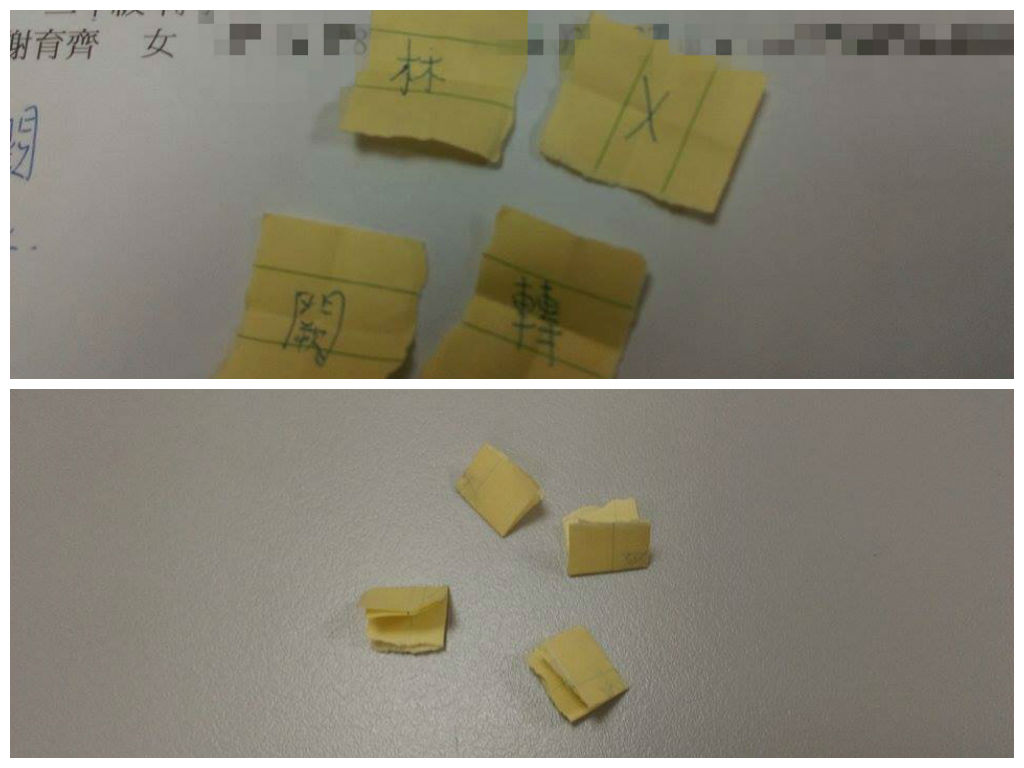 104級105級106級107級第一家李亞頻劉美瑛陳彥銨蔡宜均黃暐珈唐詩雅邵珮瑜黎乃瑜潘鈺婷饒珊萍林律甫104級105級106級107級第二家楊舒晴陳禹臻陳姿宇吳佳純吳美儒萬韋成吳承寰蔡怡芃孫婉綸劉慧萍蘇姿瑜104級105級106級107級第三家朱鈺茹唐綺吟陳薇竹戴琦琦陳科龍戴玉涵吳又方李蕙妙洪筱郡104級105級106級107級第四家鄭鈞瑋張德欣王紹民區振瑋陳均嫚宋依潔朱怡安鄭郁靖張繽畦陳曼庭黃繼賢趙至玄蔡敬嚴謝育齊黃裕軒蔡佩容104級105級106級107級第五家呂沛柔黃芷涵謝昀臻侯至玹吳岱容蘇煜軒陳文婷梁綺嘉張維光吳昱賢盧勇瑋104級105級106級107級第六家趙冠雯林耿邦林雀玲劉育安梁芹倩林庭瑄洪梓恆黃敬翔104級105級106級107級第七家侯虹亘王心屏鄭庭宇梁真瑜李瑋黃逸如王鴻偉瀨高竜成宋佩羿蔡琇雯林子捷蔡旻均104級105級106級107級第八家陳奕妙黃鳳君王俊人蔡宛霖郭怡榛林晉佑林昱任黃愛倫宋文理黃湘婷李心萍林嘉琪104級105級106級107級第九家林從聖朱翊瑄邱中霖許宸嘉卓少政朱翊瑄葉妍文周侑論林秀俐史浩如黃靖舜呂芳如104級105級106級107級第十家陳均嫚黃俊翔黃子秦林家綺柳穎婷徐文沅許凱淵康珮萱邵雅曼周昱玟江翎綺陳怡心闕斐珊葉人毓潘家偵104級105級106級107級第十一家劉崇淵黃柏儒陳宜謙陳自強林雨玄高夤婕陳自強陳冠宇陳世祖馬君怡唐偉勛劉雅萍李翊瑄江俊諺曾柏融